АО «Российский аукционный дом» (ОГРН 1097847233351 ИНН 7838430413, 190000, Санкт-Петербург, пер.Гривцова, д.5, лит.В, (495)234-04-00 (доб.346), 8(800)777-57-57, valek@auction-house.ru) (далее-Организатор торгов, ОТ), действующее на основании договора поручения с гражданкой Российской Федерации Шиловой Еленой Аркадьевной (дата рождения: 25.12.1971, место рождения: г. Белгород, ИНН 312300247511, СНИЛС 126-802-077 43, место жительства: 308023, г.Белгород, пр-т Б.Хмельницкого, д. 148, кв. 128), именуемой в дальнейшем «Должник», в лице финансового управляющего Шибаевой Елены Вячеславовны (ИНН 312321478083,  СНИЛС 002-530-506 80, адрес для корреспонденции: 308012, г. Белгород, Бульвар 1-го Салюта, 9/15,  рег. номер 14049, член СРО Союз АУ "СРО СС" - Союз арбитражных управляющих "Саморегулируемая организация "Северная Столица" (194100, г. Санкт-Петербург, ул. Новолитовская, д. 15, лит. "А", ИНН 7813175754, ОГРН 1027806876173), действующая на основании Решения Арбитражного суда Белгородской области от 17.10.2019 по делу №А08-4274/2019 (далее – Финансовый управляющий), сообщает о проведении 01.09.2021 г. в 10 час. 00 мин. (Мск) на электронной площадке АО «Российский аукционный дом», по адресу в сети Интернет: http://www.lot-online.ru/ (далее – ЭП) аукциона, открытого по составу участников с открытой формой подачи предложений о цене (далее – Торги 1). Начало приема заявок на участие в Торгах 1 с 26.07.2021 с 11 час. 00 мин. (время мск) по 30.08.2021 до 23 час 00 мин. Определение участников торгов – 31.08.2021 в 16 час. 00 мин., оформляется протоколом об определении участников торгов. В случае, если по итогам Торгов 1, назначенных на 01.09.2021, торги признаны несостоявшимися по причине отсутствия заявок на участие в торгах, ОТ сообщает о проведении 20.10.2021 г. в 10 час. 00 мин. повторных открытых электронных торгов (далее – Торги 2) на ЭП по нереализованному лоту со снижением начальной цены лота на 10 (Десять) %. Начало приема заявок на участие в Торгах 2 с 13.09.2021 с 11 час. 00 мин. (время мск) по 18.10.2021 до 23 час 00 мин. Определение участников торгов – 19.10.2021 в 17 час. 00 мин., оформляется протоколом об определении участников торгов.Продаже на Торгах 1 и Торгах 2 подлежит следующее имущество (далее – Имущество, Лот): по адресу: Белгородская обл., Белгородский р-н., садоводческое товарищество «Вита» Витаминный комбинат ур. Ерик, колхоз Новая Жизнь и ОПХ «Белгородское», участок № 33. Лот №1: Автотранспортное средство ВАЗ 21150 ВИН ХTA2115006423851, регистрационный знак Н631 АС 31 RUS, год выпуска 2006г.	Обременение (ограничения): залог в пользу ОАО АКБ «Пробизнесбанк». 	Ознакомление с Имуществом производится в рабочие дни с 10:00 часов по 18:00 часов, по адресам местонахождения имущества, по предварительной договоренности, контактный телефон Финансового управляющего: +7 (920)564-30-73 adler.e-shibaeva@yandex.ru  а также у ОТ: Антон Игоревич, тел. 8(977) 549-09-96, 8(495) 234-03-01 valek@auction-house.ru, по рабочим дня с 09-00 до 17-00. Начальная цена на Торгах 1 - 105 000,00 руб., задаток – 10 % от начальной цены Лота. Шаг аукциона – 5% от начальной цены Лота. Реквизиты расчетного счета для внесения задатка: Получатель – АО «Российский аукционный дом» (ИНН 7838430413): № 40702810855230001547 в Северо-Западном банке Сбербанка России РФ ПАО Сбербанк г. Санкт-Петербург, к/с № 30101810500000000653, БИК 044030653; Документом, подтверждающим поступление задатка на счет ОТ, является выписка со счета ОТ. Исполнение обязанности по внесению суммы задатка третьими лицами не допускается. Поступление задатка на счет, указанный в сообщении о проведении торгов, должно быть подтверждено на дату составления протокола об определении участников торгов. К участию в Торгах 1 и Торгах 2 допускаются любые юр. и физ. лица, представившие в установленный срок заявку на участие в торгах и перечислившие задаток в установленном порядке. Заявка на участие в торгах подается через личный кабинет на ЭП, оформляется в форме электронного документа, подписывается квалифицированной электронной подписью заявителя торгов и должна содержать сведения и копии документов согласно требованиям п. 11 ст. 110 Федерального закона от 26.10.2002 N 127-ФЗ "О несостоятельности (банкротстве)": а) выписку из ЕГРЮЛ (для юр. лица), выписку из ЕГРИП (для индивидуального предпринимателя, далее - ИП), документы, удостоверяющие личность (для физ. лица), надлежащим образом заверенный перевод на русский язык документов о гос. регистрации юр. лица или гос. регистрации физ. лица в качестве ИП в соответствии с законодательством соответствующего государства (для иностр. лица); б) документ, подтверждающий полномочия лица на осуществление действий от имени заявителя; в) фирменное наименование (наименование), сведения об организационно-правовой форме, о месте нахождения, почт. адрес (для юр. лица); г) ФИО, паспортные данные, сведения о месте жительства (для физ. лица), номер телефона, адрес эл. почты; д) сведения о наличии или об отсутствии заинтересованности заявителя по отношению к должнику, кредиторам, ФУ и о характере этой заинтересованности, сведения об участии в капитале заявителя ФУ, СРО арбитражных управляющих, членом или руководителем которой является ФУ. Победитель Торгов 1 и Торгов 2 - лицо, предложившее наиболее высокую цену (далее – ПТ). Результаты торгов подводятся ОТ в день и в месте проведения торгов на сайте ЭП и оформляются протоколом о результатах проведения торгов. Протокол размещается на ЭП в день принятия ОТ решения о признании участника победителем торгов. Проект договора (далее – Договор) размещен на ЭП. Договор заключается с ПТ в течение 5 (пяти) дней с даты получения ПТ Договора от ФУ. Оплата - в течение 30 дней со дня подписания Договора на спец. счет Должника: счет  №40817810407002863957, открытый в Белгородском отделении Публичном акционерном обществе «Сбербанк России», Доп. Офис № 8592 ПАО Сбербанк (Кор/счет банка 30101810100000000633, БИК банка 041403633, ИНН 7707083893, КПП 312302001), открытый на имя Шиловой Елены Аркадьевны, в качестве специального банковского счета должника в деле о банкротстве, предусмотренного п. 5.1 ст. 213.11 Федерального закона «О несостоятельности (банкротстве)» №127-ФЗ от 26.10.2002 г.Согласованно: Финансовый управляющий Е. Шибаева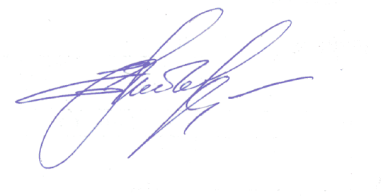 